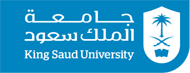 Course SyllabusNUR 410- Human Genetics in Nursing Practice College of Nursing1437/1438-1st semester Instructor InformationInstructor:		Dr. Abdualrahman Alshehry, PhD,MSN,RNOffice Location:	              1ST floor  Telephone:		Office – 4693615E-mail:	               	abdalshehri@ksu.edu.saCourse IdentificationCourse Title: Human Genetics in Nursing Practice Course Number: NUR 410Section Number:    2697Allotted Hours: 3+0+0Pre-requisite: CLS 323Co-requisite	:  NoneStudents’ Level: 7th LevelCourse Description:This course provides nursing students with basic information about the influences of genetics on human health and illness. Students will become competent practices in applying important tools for effective genetic nursing practices. Students will learn about basic genetic science/ molecular concepts, the ethical and social implications of genetic information, commonly used genetic tests, genetic history taking, and pedigree construction and will become experienced in the use of professional and client-based resources to support evidence based health care and life-long learning in applied human genetics.COURSE OBJECTIVES:Upon satisfactory completing the course the students will be able to:Examine basic principles of human genetics.Evaluate the various aspects of genetic testing and reporting.Analyze the actual and potential impact of genetic conditions on client systems at various stages of development.Examine the genetic components of selected conditions and the present and potential implications for nursing practice, education, and research.Discuss the ethical, legal, and social questions, and tensions created by advances in genetic knowledge and technology.III: Course OutlineIV: Student’s RequirementsStudents are expected to comply the following requirements of this course:Participates in the lecture discussion through individual sharing Pass the quizzes and long term examinationSubmits classroom requirementsAttendanceV: Teaching StrategiesParticipative Lecture DiscussionBrainstormingIndividual SharingPresentationAssignmentsIndividual ActivityVI: Methods of Evaluation:Total Marks = 100 Marks; distributed as follows:Participation                                         10 Marks                                                                                                                                    Quizzes                                                10 Marks1st Mid-term Exam                               20 Marks                                                                                                                                   2nd Mid-term Exam                              20 MarksFinal exam                                           40 MarksVII: References:Books:Michael Conner & Malcolm Ferguson- Smith (1997) Essential in Medical Genetics, 5th Edition, Blackwell Science Ltd.Janice L. Hinkle and Kerry H. Cheever Brunner and Suddarth’s Textbook of Medical-Surgical Nursing 13th EditionSuzzane C. Smeltzer et.al Brunner and Suddarth’s Textbook of Medical- Surgical Nursing 12 EditionInternet:Genetic Program Overview http://genetics.case.eduHMS Department of Genetics http://genetics.med.harvard.eduAssessing Genetic Risk Implications for Health and Social Policy http://www.nap.eduWhat is a Trait http://learn.genetics.utah.eduhttp://www.cdc.govEnvironmental Influences www.geneticseducation.nhs.ukhttp://www.geneticseducation.nhs.uk/for-healthcare-educators/clinical-imageshttp://www.isong.org/ISONG_genetic_nurse.phphttp://www.nursingtimes.net/clinical-subjects/genetics/understanding-the-role-of-genetics-and-genomics-in-health-2-implications-for-practice/5008736.fullarticlehttp://www.eeoc.gov/laws/types/genetic.cfmhttps://www.clinicalkey.com/nursing/#!/content/book/3-s2.0-B9780323091787000044http://www.netwellness.org/healthtopics/idbd/2.cfmWeekDayTopic/s12Sunday   Introduction to the course 3SundayUnit 1: Basic Components and Purposes of GeneticsMain ComponentsImplicationRelationship to other SciencesHuman Genome Project4SundayUnit 2: Scientific Basis of GeneticsBasic Principles of Human GeneticsCellsDNA. DNA Replication. Mutation5SundayUnit 2: Scientific Basis of GeneticsBasic Principles of Human GeneticsProtein Synthesis Chromosomes and its KaryotypePhases of Meiosis and MitosisRelationship between DNA, Chromosomes and genes                6Sunday                 1st Quiz7SundayUnit 3: Modes of InheritanceDifferent Mode of InheritanceTypes of InheritancePresentation of Examples8Sunday1st Mid-term Exam9SundayMidterm Break10SundayPedigreeDefinition and purposePresentation of examplesConstructing a family pedigree11SundayUnit 4: Common Genetic Diseases and its Nursing ManagementIntegumentary System (Albinism, Ichthyosis Vulgaris)Respiratory System ( Cystic Fibrosis)Cardiovascular System (Hypertrophic Cardiomyopathy)12Sunday2nd Quiz            13SundayNeurological System (Alzheimer’s Disease)Endocrine System (Nephrogenic Diabetes Insipidus)14Sunday        2nd Midterm Exam15SundayUnit 5: Genetic Testing and CounselingDefinition of Genetic Testing Types of Genetic Testing Benefits, Risks, and LimitationsGenetic CounselingBenefits of Counseling16SundayUnit 6: Ethics, Genetics and Nursing PracticeEthical Issues in Genetics and GenomicsRole of the Nurse in Genetics and Genomic HealthcareFuture Directions17SundayRevision 18Final Exam